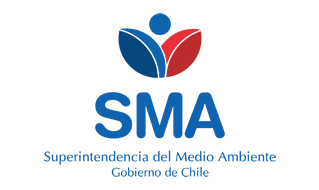 
INFORME DE FISCALIZACIÓN AMBIENTAL
Normas de Emisión
MINERA ESCONDIDA 
MINERA ESCONDIDA 
MINERA ESCONDIDA 
MINERA ESCONDIDA 
MINERA ESCONDIDA 
MINERA ESCONDIDA 
MINERA ESCONDIDA 
MINERA ESCONDIDA 
MINERA ESCONDIDA 
DFZ-2024-358-II-NE


Fecha creación: 04-03-2024

1. RESUMEN
El presente documento da cuenta del informe de examen de la información realizado por la Superintendencia del Medio Ambiente (SMA), al establecimiento industrial “MINERA ESCONDIDA ; MINERA ESCONDIDA ; MINERA ESCONDIDA ; MINERA ESCONDIDA ; MINERA ESCONDIDA ; MINERA ESCONDIDA ; MINERA ESCONDIDA ; MINERA ESCONDIDA ; MINERA ESCONDIDA”, en el marco de la norma de emisión NE 90/2000 para el reporte del período correspondiente entre ENERO de 2023 y DICIEMBRE de 2023.El análisis de la información no identificó hallazgos asociados al cumplimiento de la Norma de Emisión NE 90/2000 respecto de la materia específica objeto de la fiscalización.2. IDENTIFICACIÓN DEL PROYECTO, ACTIVIDAD O FUENTE FISCALIZADA
3. ANTECEDENTES DE LA ACTIVIDAD DE FISCALIZACIÓN
4. ACTIVIDADES DE FISCALIZACIÓN REALIZADAS Y RESULTADOS
	4.1. Identificación de la descarga
	4.2. Resumen de resultados de la información proporcionada
Punto Descarga: PUNTO 1 COLOSO* En color los hallazgos detectados.
Punto Descarga: PUNTO 2 EWS* En color los hallazgos detectados.
	4.3. Otros hechos
		4.3.1. Durante el período analizado, la Unidad Fiscalizable fue sometida a fiscalización a través de la(s) siguiente(s) actividad(es) de Medición, Muestreo, y Análisis. Los resultados del(de los) monitoreo(s) se incluye(n) en los anexos del presente informe.		4.3.2. Durante el período analizado, la Unidad Fiscalizable fue sometida a fiscalización a través de la(s) siguiente(s) actividad(es) de Inspección Ambiental. El(Las) acta(s) de inspección ambiental se incluye en los anexos del presente informe.5. CONCLUSIONES
El análisis de la información no identificó hallazgos asociados al cumplimiento de la Norma de Emisión NE 90/2000 respecto de la materia específica objeto de la fiscalización.6. ANEXOS
RolNombreFirmaAprobadorVERONICA GONZALEZ DELFIN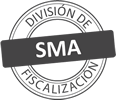 ElaboradorVERONICA ALEJANDRA GONZALEZ DELFINTitular de la actividad, proyecto o fuente fiscalizada:
MINERA ESCONDIDA LIMITADA
Titular de la actividad, proyecto o fuente fiscalizada:
MINERA ESCONDIDA LIMITADA
RUT o RUN:
79587210-8
RUT o RUN:
79587210-8
Identificación de la actividad, proyecto o fuente fiscalizada:
MINERA ESCONDIDA 
Identificación de la actividad, proyecto o fuente fiscalizada:
MINERA ESCONDIDA 
Identificación de la actividad, proyecto o fuente fiscalizada:
MINERA ESCONDIDA 
Identificación de la actividad, proyecto o fuente fiscalizada:
MINERA ESCONDIDA 
Dirección:
ANTOFAGASTA, REGIÓN DE ANTOFAGASTA
Región:
REGIÓN DE ANTOFAGASTA
Provincia:
ANTOFAGASTA
Comuna:
ANTOFAGASTA
Titular de la actividad, proyecto o fuente fiscalizada:
MINERA ESCONDIDA LIMITADA
Titular de la actividad, proyecto o fuente fiscalizada:
MINERA ESCONDIDA LIMITADA
RUT o RUN:
79587210-8
RUT o RUN:
79587210-8
Identificación de la actividad, proyecto o fuente fiscalizada:
MINERA ESCONDIDA 
Identificación de la actividad, proyecto o fuente fiscalizada:
MINERA ESCONDIDA 
Identificación de la actividad, proyecto o fuente fiscalizada:
MINERA ESCONDIDA 
Identificación de la actividad, proyecto o fuente fiscalizada:
MINERA ESCONDIDA 
Dirección:
ANTOFAGASTA, REGIÓN DE ANTOFAGASTA
Región:
REGIÓN DE ANTOFAGASTA
Provincia:
ANTOFAGASTA
Comuna:
ANTOFAGASTA
Titular de la actividad, proyecto o fuente fiscalizada:
MINERA ESCONDIDA LIMITADA
Titular de la actividad, proyecto o fuente fiscalizada:
MINERA ESCONDIDA LIMITADA
RUT o RUN:
79587210-8
RUT o RUN:
79587210-8
Identificación de la actividad, proyecto o fuente fiscalizada:
MINERA ESCONDIDA 
Identificación de la actividad, proyecto o fuente fiscalizada:
MINERA ESCONDIDA 
Identificación de la actividad, proyecto o fuente fiscalizada:
MINERA ESCONDIDA 
Identificación de la actividad, proyecto o fuente fiscalizada:
MINERA ESCONDIDA 
Dirección:
ANTOFAGASTA, REGIÓN DE ANTOFAGASTA
Región:
REGIÓN DE ANTOFAGASTA
Provincia:
ANTOFAGASTA
Comuna:
ANTOFAGASTA
Titular de la actividad, proyecto o fuente fiscalizada:
MINERA ESCONDIDA LIMITADA
Titular de la actividad, proyecto o fuente fiscalizada:
MINERA ESCONDIDA LIMITADA
RUT o RUN:
79587210-8
RUT o RUN:
79587210-8
Identificación de la actividad, proyecto o fuente fiscalizada:
MINERA ESCONDIDA 
Identificación de la actividad, proyecto o fuente fiscalizada:
MINERA ESCONDIDA 
Identificación de la actividad, proyecto o fuente fiscalizada:
MINERA ESCONDIDA 
Identificación de la actividad, proyecto o fuente fiscalizada:
MINERA ESCONDIDA 
Dirección:
ANTOFAGASTA, REGIÓN DE ANTOFAGASTA
Región:
REGIÓN DE ANTOFAGASTA
Provincia:
ANTOFAGASTA
Comuna:
ANTOFAGASTA
Titular de la actividad, proyecto o fuente fiscalizada:
MINERA ESCONDIDA LIMITADA
Titular de la actividad, proyecto o fuente fiscalizada:
MINERA ESCONDIDA LIMITADA
RUT o RUN:
79587210-8
RUT o RUN:
79587210-8
Identificación de la actividad, proyecto o fuente fiscalizada:
MINERA ESCONDIDA 
Identificación de la actividad, proyecto o fuente fiscalizada:
MINERA ESCONDIDA 
Identificación de la actividad, proyecto o fuente fiscalizada:
MINERA ESCONDIDA 
Identificación de la actividad, proyecto o fuente fiscalizada:
MINERA ESCONDIDA 
Dirección:
ANTOFAGASTA, REGIÓN DE ANTOFAGASTA
Región:
REGIÓN DE ANTOFAGASTA
Provincia:
ANTOFAGASTA
Comuna:
ANTOFAGASTA
Titular de la actividad, proyecto o fuente fiscalizada:
MINERA ESCONDIDA LIMITADA
Titular de la actividad, proyecto o fuente fiscalizada:
MINERA ESCONDIDA LIMITADA
RUT o RUN:
79587210-8
RUT o RUN:
79587210-8
Identificación de la actividad, proyecto o fuente fiscalizada:
MINERA ESCONDIDA 
Identificación de la actividad, proyecto o fuente fiscalizada:
MINERA ESCONDIDA 
Identificación de la actividad, proyecto o fuente fiscalizada:
MINERA ESCONDIDA 
Identificación de la actividad, proyecto o fuente fiscalizada:
MINERA ESCONDIDA 
Dirección:
ANTOFAGASTA, REGIÓN DE ANTOFAGASTA
Región:
REGIÓN DE ANTOFAGASTA
Provincia:
ANTOFAGASTA
Comuna:
ANTOFAGASTA
Titular de la actividad, proyecto o fuente fiscalizada:
MINERA ESCONDIDA LIMITADA
Titular de la actividad, proyecto o fuente fiscalizada:
MINERA ESCONDIDA LIMITADA
RUT o RUN:
79587210-8
RUT o RUN:
79587210-8
Identificación de la actividad, proyecto o fuente fiscalizada:
MINERA ESCONDIDA 
Identificación de la actividad, proyecto o fuente fiscalizada:
MINERA ESCONDIDA 
Identificación de la actividad, proyecto o fuente fiscalizada:
MINERA ESCONDIDA 
Identificación de la actividad, proyecto o fuente fiscalizada:
MINERA ESCONDIDA 
Dirección:
ANTOFAGASTA, REGIÓN DE ANTOFAGASTA
Región:
REGIÓN DE ANTOFAGASTA
Provincia:
ANTOFAGASTA
Comuna:
ANTOFAGASTA
Titular de la actividad, proyecto o fuente fiscalizada:
MINERA ESCONDIDA LIMITADA
Titular de la actividad, proyecto o fuente fiscalizada:
MINERA ESCONDIDA LIMITADA
RUT o RUN:
79587210-8
RUT o RUN:
79587210-8
Identificación de la actividad, proyecto o fuente fiscalizada:
MINERA ESCONDIDA 
Identificación de la actividad, proyecto o fuente fiscalizada:
MINERA ESCONDIDA 
Identificación de la actividad, proyecto o fuente fiscalizada:
MINERA ESCONDIDA 
Identificación de la actividad, proyecto o fuente fiscalizada:
MINERA ESCONDIDA 
Dirección:
ANTOFAGASTA, REGIÓN DE ANTOFAGASTA
Región:
REGIÓN DE ANTOFAGASTA
Provincia:
ANTOFAGASTA
Comuna:
ANTOFAGASTA
Titular de la actividad, proyecto o fuente fiscalizada:
MINERA ESCONDIDA LIMITADA
Titular de la actividad, proyecto o fuente fiscalizada:
MINERA ESCONDIDA LIMITADA
RUT o RUN:
79587210-8
RUT o RUN:
79587210-8
Identificación de la actividad, proyecto o fuente fiscalizada:
MINERA ESCONDIDA 
Identificación de la actividad, proyecto o fuente fiscalizada:
MINERA ESCONDIDA 
Identificación de la actividad, proyecto o fuente fiscalizada:
MINERA ESCONDIDA 
Identificación de la actividad, proyecto o fuente fiscalizada:
MINERA ESCONDIDA 
Dirección:
ANTOFAGASTA, REGIÓN DE ANTOFAGASTA
Región:
REGIÓN DE ANTOFAGASTA
Provincia:
ANTOFAGASTA
Comuna:
ANTOFAGASTA
Motivo de la Actividad de Fiscalización:Actividad Programada de Seguimiento Ambiental de Normas de Emisión referentes a la descarga de Residuos Líquidos para el período comprendido entre ENERO de 2023 y DICIEMBRE de 2023Materia Específica Objeto de la Fiscalización:Analizar los resultados analíticos de la calidad de los Residuos Líquidos descargados por la actividad industrial individualizada anteriormente, según la siguiente Resolución de Monitoreo (RPM): 
- DIRECTEMAR N° 1090/2009
- SMA N° 77/2019Instrumentos de Gestión Ambiental que Regulan la Actividad Fiscalizada:La Norma de Emisión que regula la actividad es: 
- 90/2000 ESTABLECE NORMA DE EMISION PARA LA REGULACION DE CONTAMINANTES ASOCIADOS A LAS DESCARGAS DE RESIDUOS LIQUIDOS A AGUAS MARINAS Y CONTINENTALES SUPERFICIALESPunto DescargaNormaTabla cumplimientoMes control Tabla CompletaCuerpo receptorN° RPMFecha emisión RPMPUNTO 1 COLOSONE 90/2000Tabla 5-BAHÍA MORENO109017-08-2009PUNTO 2 EWSNE 90/2000Tabla 5MARZOPUNTA COLOSO7718-01-2019Período evaluadoN° de hechos constatadosN° de hechos constatadosN° de hechos constatadosN° de hechos constatadosN° de hechos constatadosN° de hechos constatadosN° de hechos constatadosN° de hechos constatadosN° de hechos constatadosN° de hechos constatadosPeríodo evaluado1-23456789Período evaluadoInforma AutoControlEfectúa DescargaReporta en plazoEntrega parámetros solicitadosEntrega con frecuencia solicitadaCaudal se encuentra bajo ResoluciónParámetros se encuentran bajo normaPresenta RemuestraEntrega Parámetro RemuestraInconsistenciaEne-2023SISISISISISISINO APLICANO APLICANO APLICAFeb-2023SISISISISISISINO APLICANO APLICANO APLICAMar-2023SISISISISISISINO APLICANO APLICANO APLICAAbr-2023SISISISISISISINO APLICANO APLICANO APLICAMay-2023SISISISISISISINO APLICANO APLICANO APLICAJun-2023SISISISISISISINO APLICANO APLICANO APLICAJul-2023SISISISISISISINO APLICANO APLICANO APLICAAgo-2023SISISISISISISINO APLICANO APLICANO APLICASep-2023SISISISISISISINO APLICANO APLICANO APLICAOct-2023SISISISISISISINO APLICANO APLICANO APLICANov-2023SISISISISISISINO APLICANO APLICANO APLICADic-2023SISISISISISISINO APLICANO APLICANOPeríodo evaluadoN° de hechos constatadosN° de hechos constatadosN° de hechos constatadosN° de hechos constatadosN° de hechos constatadosN° de hechos constatadosN° de hechos constatadosN° de hechos constatadosN° de hechos constatadosN° de hechos constatadosPeríodo evaluado1-23456789Período evaluadoInforma AutoControlEfectúa DescargaReporta en plazoEntrega parámetros solicitadosEntrega con frecuencia solicitadaCaudal se encuentra bajo ResoluciónParámetros se encuentran bajo normaPresenta RemuestraEntrega Parámetro RemuestraInconsistenciaEne-2023SISISISISISISINO APLICANO APLICANO APLICAFeb-2023SISISISISISISINO APLICANO APLICANO APLICAMar-2023SISISISISISISINO APLICANO APLICANO APLICAAbr-2023SISISISISISISINO APLICANO APLICANO APLICAMay-2023SISISISISISISINO APLICANO APLICANO APLICAJun-2023SISISISISISISINO APLICANO APLICANO APLICAJul-2023SISISISISISISINO APLICANO APLICANO APLICAAgo-2023SISINOSISISISINO APLICANO APLICANO APLICASep-2023SISISISISISISINO APLICANO APLICANO APLICAOct-2023SISISISISISISINO APLICANO APLICANO APLICANov-2023SISISISISISISINO APLICANO APLICANO APLICADic-2023SISISISISISISINO APLICANO APLICANOPunto de descargaPeriodoFecha de muestraETFAPUNTO 1 COLOSODic-202314-08-2023ANALISIS AMBIENTALES ANAM S.A.PUNTO 2 EWSDic-202314-12-2023ANALISIS AMBIENTALES ANAM S.A.#PeriodoFecha de la inspecciónOrganismo Sectorial1Dic-202314-12-2023Sin Organismo Sectorial DefinidoN° AnexoNombre AnexoNombre archivo1Acta DIRECTEMARACTA DE FISCALIZACION_MEL PLANTA DESALADORA Y EWS.pdf2Reporte técnicoREPORTE TECNICO_MEL PLANTA DESALADORA Y EWS.pdf3Anexo Informe de Fiscalización - Informes de EnsayoAnexo Informes de Ensayo MINERA ESCONDIDA.zip4Anexo Informe de Fiscalización - Comprobante de EnvíoAnexo Comprobante de Envío MINERA ESCONDIDA.zip5Anexo Informe de FiscalizaciónAnexo Datos Crudos MINERA ESCONDIDA.xlsx